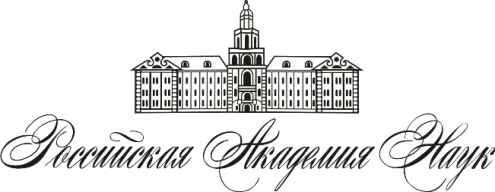 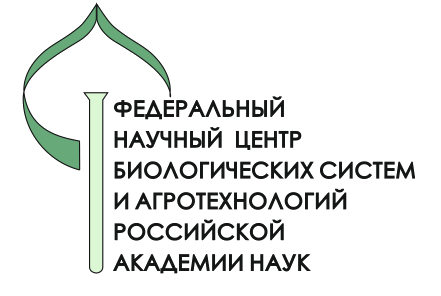 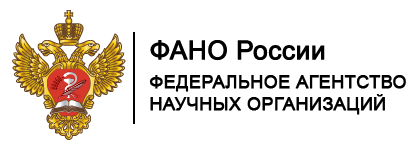 Информационное письмо № 1Международная научно-практическая конференция «Нанотехнологии в сельском хозяйстве: перспективы и риски»г. Оренбург, 25-27 сентября 2018 годаФГБНУ «Федеральный научный центр биологических систем и агротехнологий Российской академии наук»Уважаемые коллеги!Приглашаем Вас принять участие в международной научно-практической конференции «Нанотехнологии в сельском хозяйстве: перспективы и риски». Конференция будет проведена 25-27 сентября 2018 года в городе Оренбурге на базе ФГБНУ «Федеральный научный центр биологических систем и агротехнологий Российской академии наук».Организаторы конференции: Федеральное агентство научных организаций РоссииРоссийская академия наукУральское отделение Российской академии наукФедеральный научный центр биологических систем и агротехнологий РАН (ФНЦ БСТ РАН)Российское общество медицинской̆ элементологии (РОСМЭМ)Российский университет дружбы народов (РУДН)Стратегический партнёр: Центр биотической медицины - Сателлитный центр Института микроэлементов ЮНЕСКОКонференция посвящена обмену новыми теоретическими и практическими данными в области производства и применения нанотехнологических решений для нужд сельского хозяйства. На круглых столах конференции будет дано обоснование научных основ разработки наноматериалов для сельского хозяйстваВ качестве спикеров выступят ведущие отечественные и зарубежные ученые данной области знаний. В ходе профессиональной дискуссии специалисты обменяются опытом, определят эффективные пути решения актуальных проблем, узнают о новейших достижениях нанотехнологий, приобретут новые полезные связи и найдут партнеров.Будет организовано дополнительное заседание для молодых ученых «Молодые ученые – для сельского хозяйства», постерная сессия, по итогам которой состоится награждение с выдачей удостоверения установленного образца.Направления работы конференции: 1. Нанотехнологии в сельском хозяйстве.2. Нанотоксикология и вопросы безопасности.3. Использование нанотехнологических решений в медицине.4. Вопросы синтеза и аттестации наноматериалов.Тезисы докладов и статьи могут быть опубликованы в журналах «Микроэлементы в медицине», «Вопросы  биологической, медицинской и фармацевтической химии», «Животноводство и кормопроизводство»Официальными языками конференции являются английский и русский.Стоимость участия в конференции (без учета НДС)Регистрационный взнос включает участие пленарном и секционных заседаниях Конференции, комплект материалов, кофе-брейки.Студенты и аспиранты принимают участие в конференции бесплатно. Для подтверждения статуса студентам и аспирантам необходимо до регистрации предоставить Организационному комитету копию студенческого билета или официальное письмо, заверенное в учебной организации.Реквизиты банка для рублёвых переводовРеквизиты банка для валютных переводовДля участия в конференции просим заполнить Заявку (Приложение №1) и направить (до 01.08.2018) по электронной почте в адрес оргкомитета beefcattle18@mail.ruТранспорт Оренбург находится в 15 км от международного аэропорта.Встреча и проводы VIP – участников конференции – по предварительному согласованию.Бронирование отелей В г. Оренбурге достаточно отелей различной ценовой категории и комфортности, номера Вы можете выбрать и забронировать самостоятельно. Проживание и питание в отеле оплачивают сами участники. Проживание можно забронировать в Оренбурге в отеле Hilton Garden Inn Orenburg (http://www.hilton.ru/hotels/hilton-garden-inn-orenburg), в отеле Степная Пальмира (http://www.v-palmi.ru), в гостинице Оренбург (https://www.hotelorenburg.ru) или др.Контакты: ответственный секретарь Конференции к.б.н. Яушева Елена Владимировна тел: сот. 8-987-8500715; раб. 8(3532)43-46-80; beefcattle18@mail.ru Будем рады видеть Вас на нашей Конференции!С уважением,Председатель Оргкомитета Конференциичлен-корр. РАН Мирошников С.А.Условия участия партнеров и спонсоров конференции (без учета НДС)Приложение №1ЗАЯВКАПриложение №2Требования к материалам научно-практической конференции            1) материалы представляются в электронном виде в редакторе Word. Объём статьи должен быть 2-3 стр. (не более 5 страниц), шрифт Times New Roman; кегль 14; интервал одинарный; поля – по 2 см. Заглавие статьи – прописными жирными буквами; затем через интервал – инициалы и фамилия авторов; название учреждения, где работают авторы; через интервал – текст статьи с таблицами и рисунками.               Заглавие статьи, фамилия и инициалы авторов, название учреждения, где работают авторы, должны быть на русском и английском языках.           2) к научной статье определяется её индекс по Универсальной десятичной классификации (УДК);           3) в начале статьи должна быть "Аннотация" (ориентировочно 5-7 печатных строк), в которой необходимо кратко изложить содержание. За ней – «Ключевые слова» (не более 10), должны давать представление о теме и содержании статьи.            «Аннотация» и «Ключевые слова» должны быть на русском и английском языках.           4) графический материал (рисунки, диаграммы, таблицы) должен быть выполнен в форме, обеспечивающей ясность передачи всех деталей, контрастным, выполненным на компьютере и позволять дальнейшее редактирование в программах «Microsoft Word» или «Microsoft Excel».            5) список использованной литературы (не более 10 названий) размещается в конце статьи и должен быть оформлен в виде общего списка в соответствии с ГОСТ Р 7.0.5-2008 (см. раздел «Затекстовая библиографическая ссылка»). Использованная литература приводится в порядке очерёдности упоминания, в тексте – цифровые ссылки в квадратных скобках [1, 2, 3...]. Список литературы оформляется следующим образом: для книг – фамилии и инициалы авторов, полное название, место издания, название издательства, год издания; страницы; для журнальных статей (или другого периодического издания) – фамилии и инициалы всех авторов, название статьи, полное название журнала (или другого периодического издания), год издания, номер тома, номер выпуска, страницы.           6) В конце статьи указать сведения об авторах: фамилия, имя, отчество полностью, учёная степень, учёное звание, занимаемая должность и место работы с адресными данными, контактными телефонами и адресами электронной почты для обратной связи.Оргкомитет оставляет за собой право отклонять статьи, не соответствующие тематике конференции, не содержащие научной новизны или оформленные не по правилам. Не будут приниматься работы, носящие реферативный характер, и работы, не имеющие биофизической направленности. Также основанием для отклонения материалов доклада может быть низкое качество английского языка аннотации.Категории участниковСтоимость аккредитации одного участникаПредставители негосударственных компаний8 000 руб.Представители государственных образовательных и научных учреждений3 000 руб.Заочное участие (публикация материалов научных исследований в сборнике) с получением сборника в электронном виде (требования к материалам см. Приложение №2) 1000 руб. за каждую публикациюСтоимость дополнительных услуг (проживание в отеле, участие в деловых ужинах и т.д.)оплачивается дополнительноБанк получателяДоп.офис №8623/064 ПАО СбербанкКор/счёт банка30101810600000000601БИК банка045354601Счет получателя40817810246008621638Ф.И.О. получателяМаркова Ирина ВикторовнаSWIFT-codeSABRRUMMSE1Наименование банкаДоп.офис №8623/064 ПАО СбербанкМестонахождение банкаг.Оренбург, ул. Советская/Кирова/Пролетарская, д. 38-40/32/23Счет получателя40817810246008621638Ф.И.О. получателяМаркова Ирина ВикторовнаКатегории партнеров и спонсоровСтоимостьпакетаГенеральный спонсор
Включена стоимость аккредитации 2-х участников Предоставляется право выступления в рамках первой сессии Предоставляется право разработки сценария и организации тематической сессии (1 час)
Предоставляется право двух выступлений в рамках тематических сессийПредоставляется право размещения в фойе рекламного стенда площадью до 6 кв.м.
Предоставляется право размещения в портфеле участника рекламных материаловЛоготип генерального спонсора размещается во всех официальных документах мероприятия75 000 руб.Официальный спонсор
Включена стоимость аккредитации 2-х участниковПредоставляется право выступления в рамках первой сессииПредоставляется право разработки сценария и организации авторского семинара (30 мин)
Предоставляется право выступления в рамках одной из тематических сессий 
Предоставляется право размещения в фойе рекламного стенда площадью до 4 кв.м.
Предоставляется право размещения в портфеле участника рекламных материалов
Логотип официального спонсора размещается во всех официальных документах мероприятия50 000 руб.Стратегический партнер
Включена стоимость аккредитации 2-х участников Предоставляется право выступления в рамках одной из тематических сессий  (20 мин.)
Предоставляется право размещения в портфеле участника рекламных материаловЛоготип стратегического партнера размещается во всех официальных документах мероприятия30 000 руб.Официальный партнер
Включена стоимость аккредитации 1-го участника Предоставляется право выступления в рамках одной из заключительных тематических сессий (15 мин.)
Предоставляется право размещения в портфеле участника рекламных материаловЛоготип официального партнера размещается во всех официальных документах мероприятия20 000 руб.Информационный партнер
Включена стоимость аккредитации двух представителей СМИ
Статус Информационного партнера предполагает участие в освещении в СМИ подготовки и проведения мероприятияФинансовый взнос не предусмотренУчастник рекламной акции - 1-размещение в фойе рекламного стенда площадью до 6 кв.м- стойка-ресепшен, витрина сотовая (от 3 до 9 модулей), стол, 2 стула, барный стул, стеллаж, буклетница- изготовление Х-баннера, р-р 180 х 80 см, цветная печать15 000 руб.Участник рекламной акции - 2- размещение в фойе рекламного стенда площадью до 4 кв.м- стойка-ресепшен, стол, 2 стула, барный стул, стеллаж или буклетница- изготовление Х-баннера, р-р 160 х 60 см, цветная печать10 000 руб.Участник рекламной акции - 3 - размещение в портфеле участника материалов объемом свыше 20 листов)8 000 руб.Участник рекламной акции – 4- размещение в портфеле участника материалов объемом до 20 листов)6000 руб.Участие в деловом ужине 4 000 руб.ИмяФамилияДолжность, ученая степень, званиеУчреждениеСтранаАдресЭл.адресТелефонУчастие(подчеркнуть)- Представители негосударственных компаний- Льготная категория- Представители государственных образовательных и научных учреждений- Генеральный спонсор- Официальный спонсор- Стратегический партнер- Официальный партнер- Информационный партнер- Участник рекламной акции 1, 2, 3 или 4- Участие в деловом ужине- ЗаочноеВыступление с докладом (подчеркнуть)ДаНетПубликация(подчеркнуть)ДаНет Тема доклада  